МІЖНАРОДНИЙ ДЕНЬ ЗАХИСТУ ДІТЕЙЩороку 1 червня відзначається Міжнародний день захисту дітей. Це свято нагадує нам про те, що діти є особливою соціальною групою населення, яка має свої права, інтереси, специфічні проблеми, але не може самостійно відстоювати і захищати їх перед суспільством.  Сім'я і дитина – це споконвічні цінності, які сповідує український народ, будуючи свою державність та розвиваючи власну культуру. Бажаємо миру і злагоди кожній дитині, кожній родині, усій Україні! Наснаги і мудрості батькам, всім дорослим, серця яких сповнені любові до дітей.Відвідування головою обласної державної адміністрації Олексієм Кучером дитячого будинку сімейного типу СкрипниківКрасноградський район, смт Піщанка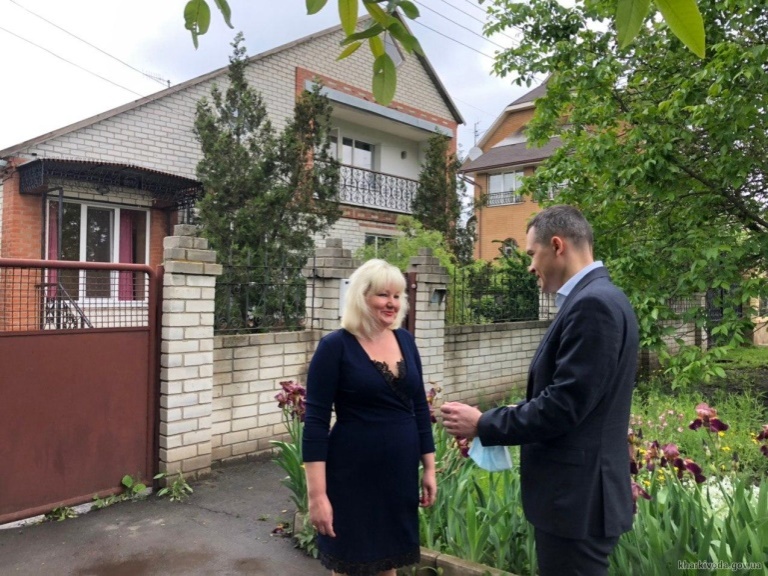 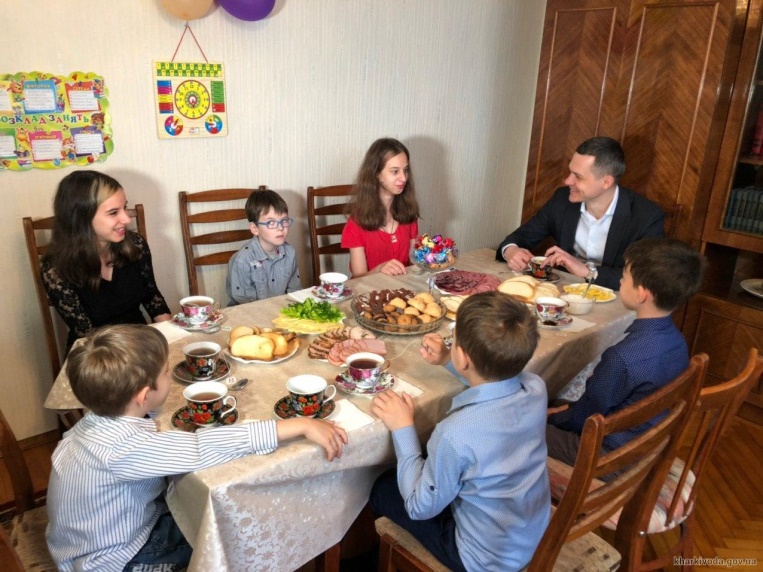 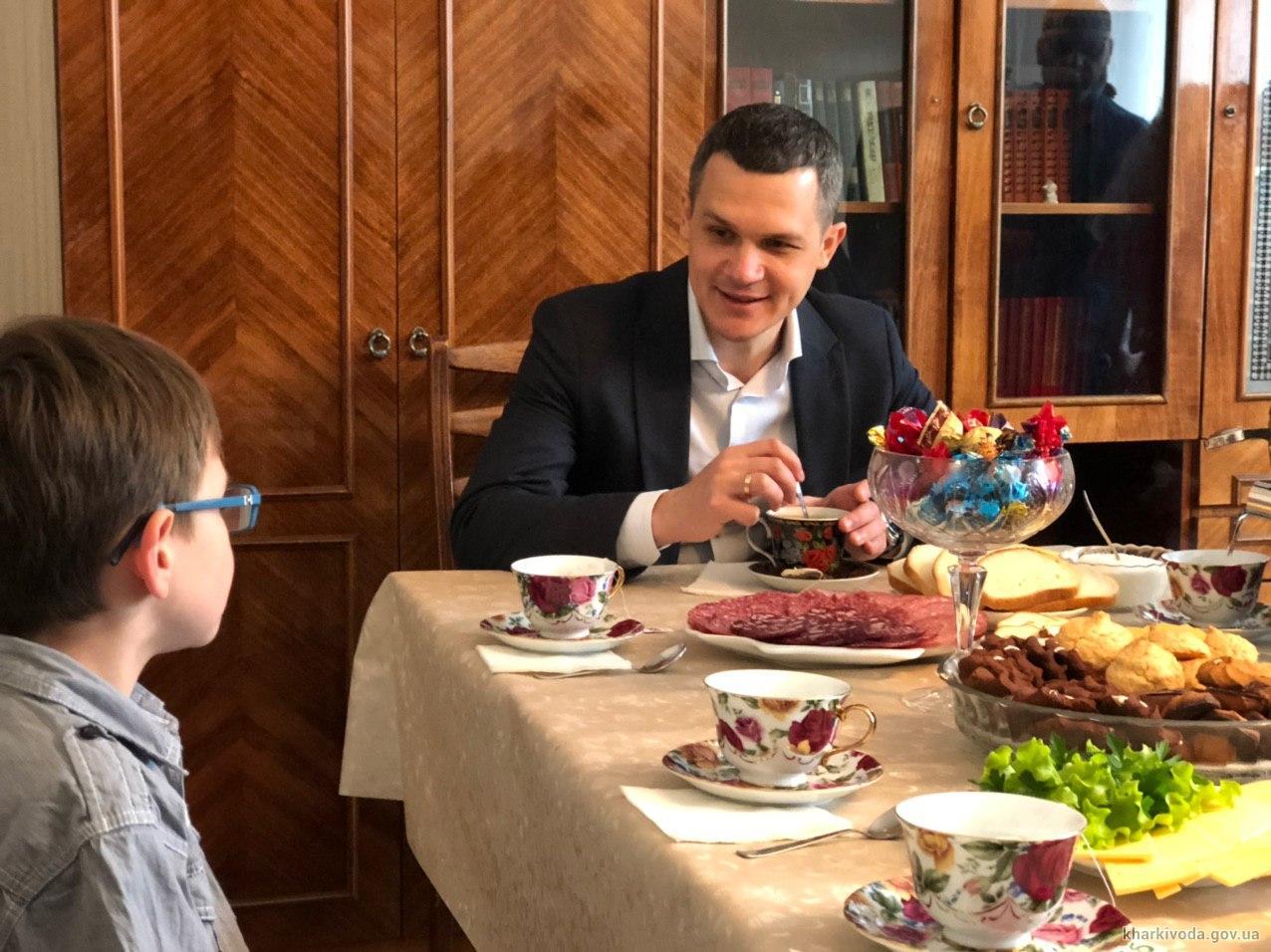 